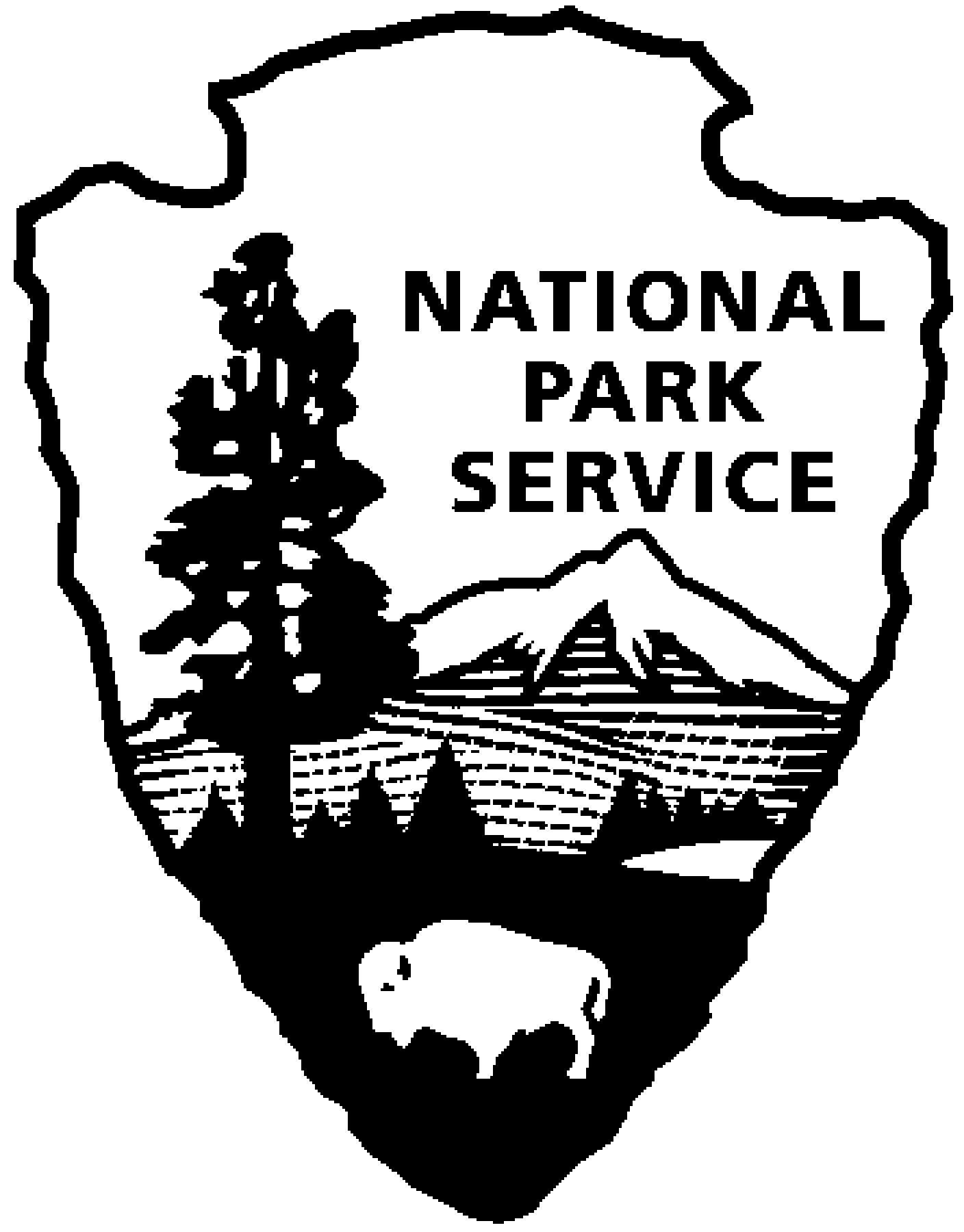 Thomas Edison NHP News ReleaseFor Immediate ReleaseContact: Karen Sloat-OlsenPhone: 973-736-0550 x17
Follow Thomas Edison on TwitterWEST ORANGE, NJ - On February 11, 2011 Thomas Edison National Historical Park launches its Twitter account, featuring updates on park news, programs and special events.Starting this February 11 (Edison's 164th birthday) and running through February 11, 2012, the park will tweet Edison's daily activities 100 years ago to the day. Followers will be able to track Edison as he experiments in the lab, handles the affairs of his phonograph and motion picture companies, deals with family problems, answers fan mail, talks to reporters and travels to Europe with his family. Historic documents, photographs and more detailed information related to the tweets will be available on the park's website. According to Thomas Edison National Historical Park archivist Ed Wirth, "this will be a unique opportunity to explore a year in Edison's life through the park's rich museum collections."Follow us on twitter starting February 11www.twitter.com/thomasedisonnhp-NPS-National Park Service Department of the InteriorThomas Edison National Historical Park 211 Main StreetWest Orange, NJ 07052973 736-0550 phone973 736-6567 fax